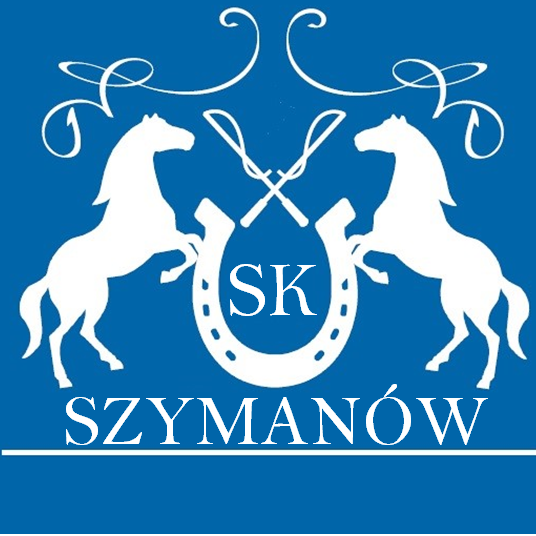 Stadnina Koni Szymanów zaprasza na Towarzyskie Zawody 
w Skokach przez Przeszkody oraz 
I Eliminacje Pucharu Stadniny Koni SzymanówPROPOZYCJE 1. Organizator: SK Szymanów 2. Termin zawodów: 18 czerwca 2022, start: godz. 10:00 3. Rejestracja zawodników: w dniu zawodów w godz. 8:30-9:45 4. Miejsce zawodów: Stadnina Koni Szymanów, Szymanów 27, 58-170 Dobromierz WARUNKI TECHNICZNE : 1. Plac konkursowy: podłoże piaszczyste, wymiary 35x50 m 
2. Rozprężalnia: podłoże piaszczyste.
3.Organizator zastrzega sobie prawo do zmiany kolejności rozgrywanych konkursów.
ZGŁOSZENIA :Ostateczny termin zgłoszeń, bądź rezerwacji boksów do 13 czerwca (poniedziałek) do godziny 20:00 na adres skszymanow@gmail.com
 W zgłoszeniu proszę podać: 
Imię i wiek konia, imię i nazwisko oraz wiek zawodnika, stajnia lub klub, nr konkursu


UWAGA!!! Minimalna ilość zawodników w danej kategorii  - 3 - w przypadku mniejszej ilościzgłoszeń Organizator zastrzega sobie prawo do połączenia kategorii wg własnego uznania.Zawodnicy: W konkursie 80-90 cm oraz konkursie   90-100 cm  ze względów bezpieczeństwa obowiązuje przedstawienie posiadania Brązowej Odznaki Jeździeckiej. 
NAGRODY: Dla zwycięzców konkursów gwarantowane nagrody rzeczowe oraz flo dla wszystkich zawodników. KONKURSY:Konkurs krzyżaczkiKonkurs do 50cm Konkurs 50cm - 70cm Konkurs 80cm - 90 cm 
KOKURSY BĘDĄ ODBYWAĆ SIĘ NA ZASADACH KONKURSU ZWYKŁEGO. SPRAWY ORGANIZACYJNE : Zawodników obowiązują badania lekarskie lub oświadczenie opiekuna prawnego o braku przeciwwskazań do uprawiania jeździectwa, osoby niepełnoletnie proszone są o dostarczenie w dniu zawodów zgody na start rodziców, bądź prawnych opiekunów (druk w załączniku niżej) Brak wymaganych dokumentów spowoduje skreślenie z list startowych. Dokumenty należy złożyć w biurze w dzień zawodów w godz 8:30- 9:45 lub w przerwach między konkursami.Konie - paszporty hodowlane i ważne szczepienia przeciw grypie, do wglądu podczas rejestracji. Obowiązkowo! Konie, które nie będą miały szczepienia, będą nie dopuszczone do startów. Możliwość wynajęcia boksu na czas zawodów.Każdy koń może wystartować 3 razy, w tym góra 2 razy pod jednym jeźdźcem w tym samym konkursie. Dopuszczane są 3 starty tego samego konia w jednym konkursie pod warunkiem, że koń wystartuje przynajmniej pod 2 różnymi zawodnikami. Na terenie zawodów wszystkie osoby dosiadające koni zobowiązane są do jazdy w kasku na głowie. Zawodników obowiązuje strój konkursowy, schludny lub odpowiedni do jazdy konnej możliwie jak najbardziej zbliżony do stroju konkursowego wymaganego przez regulaminy startów PZJ.Każdy zawodnik ma możliwość oddania skoku próbnego w ciągu 30 sekund przed rozpoczęciem przejazdu. Tylko i wyłącznie przeszkody, która będzie wyznaczona w dniu zawodów.  Skoczenie innej przeszkody niż wyznaczonej zakończy się eliminacją.Sędzia ma prawo zdyskwalifikować zawodnika za nadużycie pomocy jeździeckich podczas przejazdu. OPLATY:
- 50zł wpisowe za pojedynczy start- 50zł boks/dzień- 40zł wypożyczenie koniaKażda zmiana w listach startowych (nie będąca winą piśmiennego błędu organizatora) po jej wydrukowaniu podlega opłacie 30 zł (nie dotyczy skreślenia z listy). Nie opłacenie startowego i nie dostarczenie w/w dokumentów do godziny przed planowanym startem powoduje skreślenie zawodnika z listy startowej lub naliczenie opłaty o wartości 50% opłat startowych. W przypadku nagłego wycofania się w dniu zawodów z konkursu zawodnika po opłaceniu startowego Organizator nie zwraca wpłaconej przez zawodnika sumy. SPRAWY RÓŻNE:1. Organizator nie ponosi odpowiedzialności za wypadki, kradzieże oraz inne szkody mogące mieć miejsce podczas trwania zawodów oraz transportu.
2. Organizator zapewnia w trakcie trwania zawodów możliwość zakupu posiłków i napojów na terenie ośrodka.
 3. Organizator zapewnia obsługę  medyczną w trakcie trwania zawodów.KODEKS POSTĘPOWANIA Wszystkie osoby zaangażowane w jakikolwiek sposób w sporty konne są proszone o przestrzeganie poniżej przedstawionego kodeksu oraz zasady, że dobro konia jest najważniejsze. Dobro konia musi być zawsze i wszędzie uwzględniane w sportach konnych i nie może być podporządkowane współzawodnictwu sportowemu ani innym celom np. komercyjnym. Na wszystkich etapach treningu i przygotowań konia do startu na zawodach, dobro konia musi stać ponad wszelkimi innymi wymaganiami. Dotyczy to stałej opieki, metod treningu, starannego obrządku, kucia i transportu. Konie i jeźdźcy muszą być wytrenowani, kompetentni i zdrowi zanim wezmą udział w zawodach. Odnosi się to także do podawanych leków, zabiegów chirurgicznych zagrażających dobru konia lub ciąży klaczy oraz również do przypadków nadużywania pomocy. Zawody nie mogą zagrażać dobru konia. Wymaga to zwrócenia szczególnej uwagi na teren zawodów, powierzchnię podłoża pogodę, warunki stajenne, kondycję koni i ich bezpieczeństwo, także podczas podróży powrotnej z zawodów. Należy dołożyć wszelkich starań, aby zapewnić koniom staranną opiekę po zakończeniu zawodów, a także humanitarne traktowanie po zakończeniu kariery sportowej Dotyczy to właściwej opieki weterynaryjnej, leczenia obrażeń odniesionych na zawodach, spokojnej starości, ewentualnej eutanazji.REGULAMIN PUCHARU SK SZYMANÓW:Puchar składa się z 2 terminów Eliminacji, podczas których zawodnicy zbierają punkty do 
Finału, który odbędzie się 20.08.2022r. 
Aby wystartować w Fiņale zawodnik musi wziąć udział w przynajmniej jednych Eliminacjach. Punkty klasyfikacyjne we wszystkich kategoriach będą liczone w następujący sposób:










W przypadku wystartowania w więcej niż jednych eliminacjach, organizator do finału nalicza sumę punktów uzyskanych w obu terminach eliminacji.( w przypadku 2 startów liczy się najlepszy wynik).
 Konkursy rozgrywane są w dwóch kategoriach LL Mini (50-70 cm) oraz LL (80-90 cm). 

Zawodnik, który chce aby jego punkty były naliczane do Finału startuje w Eliminacjach i podczas Finału w tym samym konkursie wysokościowym. 

Schemat (Eliminacje LL Mini + Finał LL Mini, bądź Eliminacje  LL + Finał LL). W przypadku gdy zawodnik wystartuje w Finale w wysokości innej niż na Eliminacjach jego wynik nie zostanie zaklasyfikowany do wyników końcowych o Puchar KJ Szymanów, zostanie natomiast zakwalifikowany jako zwykły konkurs Towarzyski. W konkursach obowiązuje Ogólny Regulamin Rozgrywania Konkurencji Skoków PZJ. Zawodnik, który przez Eliminacje + Finał przy zliczeniu punktów wygrywa I Puchar SK Szymanów. Zawodnicy startujący w konkursie LL zobowiązani są przedstawić organizatorom najpóźniej w dniu zawodów posiadanie Brązowej Odznaki Jeździeckiej, w przeciwnym razie zawodnik zostanie wycofany ze startu lub przeniesiony na listy startowe konkursu niższego z uwzględnieniem kary finansowej za zmiany na listach startowych w dniu zawodów. W Eliminacjach jak i Finiale dla zwycięzców przewidziane są atrakcyjne nagrody rzeczowe oraz flo dla wszystkich zawodników Eliminacji oraz zawodników finałowych.Imię i Nazwisko opiekuna……………………………………………………………………Adres………………………………………………………………………………………………….

Zgoda prawnego opiekuna na start w zawodach.Wyrażam zgodę na start mojego dziecka………………………………………….
W Zawodach Towarzyskich w Stadnie Koni Szymanów 
dnia 14.05.2022r. Oświadczam, że biorę pełną odpowiedzialność
za wszelkie zdarzenia losowe, wypadki oraz inne zdarzenia mogące mieć miejsce w czasie trwania zawodów dotyczące mojego dziecka oraz jestem świadoma/ świadomy ryzyka wiążącego się 
z startem w zawodach.
Podpis……………………………………..Szymanów 18.06.2022r.MiejsceI i II EliminacjaFinałI2535II2030III1525IV1020V515